CURRICULUM VITAE 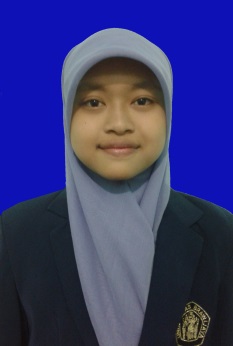 IDENTITAS DIRINama			: Eka Prasetyawati Kusuma Pertiwi			Jenis kelamin		: PerempuanProgram studi		: Peternakan, Universitas BrawijayaTempat tanggal lahir	: Lumajang, 11 Februari 1995Agama			: IslamStatus 			: Belum MenikahAlamat 		: Jln. Kertoleksono 48 A, Ketawanggede, MalangNo.Telp/HP		: 085608682368RIWAYAT PENDIDIKANPENGALAMAN ORGANISASISemua data yang saya isikan dan tercantum dalam biodata ini adalah benar dan dapat dipertanggungjawabkan secara hukum. Apabila dikemudian hari ternyata dijumpai ketidaksesuaian dengan kenyataan, saya sanggup menerima sanksi.Malang, 20 April 2015Hormat saya,(Eka Prasetyawati K.P)SDSMPSMANama InstitusiSDN PULO 01SMPN 1 TEMPEHSMAN KUNIRJurusan---Tahun Masuk-Lulus2001-20072007-20102010-2013No.Nama OrganisasiDivisi Tahun1.TaekwondoAnggota2013 - sekarng2.UAKIHUMAS2013 - sekarang3.Kandang Musik FAPET UBManagement Event2013 - sekarang